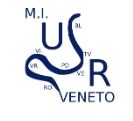 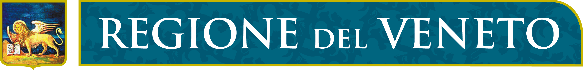 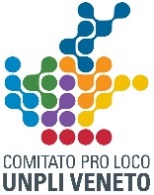 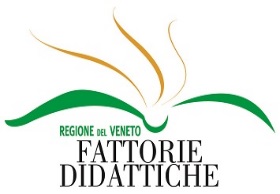 ALLEGATO 2 BANDO DI CONCORSO FUORI CLASSESCHEDA PROGETTOLA SCUOLA (Denominazione)REFERENTE DEL PROGETTO (Nome e cognome del docente)eLA FATTORIA DIDATTICA ISCRITTA ALL’ELENCO REGIONALE (Denominazione) REFERENTE DEL PROGETTO (Nome e cognome del referente della fattoria didattica) in collaborazione con altri attori del territorio (se presenti) ALTRE SCUOLE
 ALTRE FATTORIE DIDATTICHE ISCRITTE ALL’ELENCO REGIONALE
 ENTI PUBBLICI
 ASSOCIAZIONI DEL TERZO SETTORE ENTI PRIVATI
 ALTRE ASSOCIAZIONI
Inserire i nomi/denominazioni delle altre scuole/altre fattorie didattiche/enti/associazioni che collaborano al progetto (se presenti)NUMERO DI INSEGNANTI DELLA SCUOLA CAPOFILA COINVOLTI DAL PROGETTO NUMERO COMPLESSIVO DI INSEGNANTI COINVOLTI DAL PROGETTO PROGETTO DEDICATO ALLA: SCUOLA MATERNA
 SCUOLA PRIMARIA
 SCUOLA SECONDARIA DI I GRADO
 SCUOLA SECONDARIA DI II GRADOPROGETTO:  AVVIATO NELL’ANNO SCOLASTICO 2020-2021
 AVVIATO NEL’ANNO SCOLASTICO 2021-2022
 DA REALIZZARE NELL’ANNO SCOLASTICO 2022-2023TITOLO DEL PROGETTO:DESCRIZIONE:FINALITA’:OBIETTIVI DI AGENDA 2030 CHE SI INTENDE PERSEGUIRE (specificare quali):NUMERO ANNUO DI ORE PER LA REALIZZAZIONE DEL PROGETTO NELL’AMBITO DEL MONTE ORE COMPLESSIVO DA DEDICARE ALL’INSEGNAMENTO DELL’EDUCAZIONE CIVICA (*minimo: 20 ore all’anno)CONTENUTI (materie curriculari coinvolte):DESCRIZIONE DELLA FASE PROGETTUALE (incontri di preparazione, progettazione e stesura del progetto, con indicazione, per ciascuno di questi, degli attori coinvolti e della tempistica)NUMERO DI INCONTRI SCUOLA - FATTORIA DIDATTICA NELLA FASE PROGETTUALE OBIETTIVI SPECIFICI DEL PROGETTO E AZIONI PREVISTE PER RAGGIUNGERLINUMERO E ARTICOLAZIONE DELLE ORE DEDICATE ALLA DIDATTICA ALL’APERTO *è obbligatoria almeno una uscita in Fattoria didatticaNUMERO E ARTICOLAZIONE DELLE ORE DI COMPARTECIPAZIONE SCUOLA E FATTORIA DIDATTICA METODOLOGIE PREVISTE DAL PROGETTO PER FAVORIRE UN APPRENDIMENTO ESPERENZIALE ED INVESTIGATIVOATTREZZATURE DI SUPPORTO/COLLABORAZIONI NECESSARIE PER ADEGUARE GLI SPAZI SCOLASTICI ESTERNI ALLA DIDATTICA ALL’APERTOBUDGET NECESSARIO PER L’AVVIO DEL PROGETTOBUDGET ANNUALE NECESSARIO PER IL MANTENIMENTO DEL PROGETTOPOSSIBILI FONTI DI FINANZIAMENTO, PUBBLICHE E PRIVATE, PER LA FASE DI AVVIO E DI MANTENIMENTO DEL PROGETTOINIZIATIVE ED EVENTI PREVISTI NELLA FASE REALIZZATIVA E DI DISSEMINAZIONE DEL PROGETTOPUNTI DI FORZA DEL PROGETTO CHE LO RENDONO DI FACILE REPLICABILITA’ IN ALTRI ISTITUTI/FATTORIE DIDATTICHE DEL TERRITORIOIL NOSTRO PROGETTO FUORI CLASSETITOLO__________________________________________________________________________________________________________________________________BISOGNI EDUCATIVI ________________________________________________________________________________________________________________________________________________________________________________________________________________________________________________________________________________________________________________________________________________________________________________________________________________________________________________OBIETTIVI E COMPETENZE EDUCATIVO - AMBIENTALI ________________________________________________________________________________________________________________________________________________________________________________________________________________________________________________________________________________________________________________________________________________________________________________________________________________________________________________STRATEGIE E ATTIVITÀ EDUCATIVE________________________________________________________________________________________________________________________________________________________________________________________________________________________________________________________________________________________________________________________________________________________________________________________________________________________________________________RISORSE EDUCATIVE________________________________________________________________________________________________________________________________________________________________________________________________________________________________________________________________________________________________________________________________________________________________________________________________________________________________________________CRITERI/INDICATORI DI VALUTAZIONE DELL’EFFICACIA DEL PROGETTO________________________________________________________________________________________________________________________________________________________________________________________________________________________________________________________________________________________________________________________________________________________________________________________________________________________________________________PUNTI DI FORZA/DI MIGLIORAMENTO________________________________________________________________________________________________________________________________________________________________________________________________________________________________________________________________________________________________________________________________________________________________________________________________________________________________________________PROCESSI DI COMUNICAZIONE E DIFFUSIONE____________________________________________________________________________________________________________________________________________________________________________________________________________________________________________________________________________________________________________________________________________________________________________________________________________________________________ALLEGO DOCUMENTAZIONE REALIZZATA NEL CORSO DEGLI INCONTRI DI PREPARAZIONE, PROGETTAZIONE E STESURA DEL PROGETTO (vademecum/diario/interviste/materiale fotografico/video/etc…):  SI				  NO			Luogo e data ……………………………….                                                                                                                                                                                  FIRMA DEL DIRIGENTE SCOLASTICO                                                                                         ---------------------------------------------------------------                                                                                                       FIRMA DEL RESPONSABILE                                                                                                      DELLA FATTORIA DIDATTICA                                                                                         ---------------------------------------------------------------     * /33OBIETTIVIAZIONINEGLI SPAZI ESTERNI DELLA SCUOLA (giardino, cortile…)IN FATTORIA DIDATTICA*IN AMBIENTI ESTERNI ALLA SCUOLA E ALLA FATTORIA DIDATTICA (giardini pubblici, parchi…)FATTORIA DIDATTICA A SCUOLASCUOLA IN FATTORIA DIDATTICA SCUOLA E FATTORIA DIDATTICA NEL TERRITORIO